1     Do you know what the most widely abused drug in our country is? It's alcohol. What happens when a person drinks too much? Many unsafe things can occur. There are many short-term effects. These include nausea, memory loss, and loss of judgment. There are many long-term effects as well, including damage to the heart and brain and cirrhosis of the liver. Death is always a possibility if too much alcohol is consumed, whether it is at one time or over a long period of time.
 
2     Some people abuse alcohol by drinking too much or too often. Others, though, may go beyond just abusing alcohol. They suffer from alcoholism, a disease in which a person is physically and emotionally addicted to the substance.
 
3     How does alcoholism develop? It develops in stages. They are: problem drinking, tolerance, dependence, and alcoholism. The first stage, problem drinking, often begins as social drinking and then goes wrong. Instead of drinking only as a part of a social situation, an individual starts to abuse alcohol to avoid boredom, depression, or other problems. The more the individual drinks, the more the person's body tolerates the alcohol. Now the person needs to drink more to feel the same effect. In order to drink even more, the person often neglects other people and activities in his life. Gradually, the person's body becomes physically dependent on the alcohol. If the individual doesn't drink, he may experience withdrawal symptoms, such as shaking or sweating. At the last stage, the person is addicted. He has lost control, is frequently drunk, and alcohol becomes more important than anything else in life.
 
4     Who is at risk for becoming an alcoholic? Those studying the disease feel that it is a result of many factors, such as age, environment, genetics, and personality. Research shows that anyone who starts drinking before age 15 is four times more likely to become an alcoholic as compared to those who wait until the legal drinking age. Those who socially spend time with other drinkers are at a greater risk. Alcoholism can run in families. Also, those who tend to be impulsive run a risk. All these factors increase the chance that one may become an alcoholic. However, each individual can choose not to drink and thereby prevent the disease from occurring in the first place.
 
5     How can you tell if someone is an alcoholic? You can look for warning signs. An alcoholic may change friends and habits and be defensive about drinking. He may have feelings of depression or suicide. He may drink just to get drunk.
 
6     Alcoholism affects the individual, the family, and society. Did you know that eleven million children live in homes with an alcoholic? Family members often feel guilty that they could have done something. They experience the unpredictable behavior of the alcoholic. They may experience violence or neglect.
 
7     Alcoholism can often lead to car accidents, drowning, and violent acts. Society pays for the end results of alcohol abuse. Money is spent paying for missing days of school or work, treating alcoholism, and handling crime.
 
8     To get help, an alcoholic needs treatment. Withdrawal will occur, causing headaches, shaking, and anxiety. Treatment should include therapy for coping strategies and understanding as well. Perhaps the most famous program is Alcoholics Anonymous. Al-Anon and Alateen are programs available to help family members cope with this difficult disease.

Copyright © 2016 edHelper 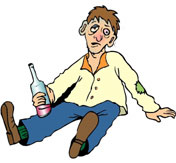 Alcoholism Affects EveryoneAlcoholism Affects EveryoneWhat is alcoholism?
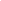 Alcoholism Affects EveryoneJohn has a father who is an alcoholic. What are some of the things he might experience in his family?
Alcoholism Affects EveryoneWhat are the stages of alcoholism?
Alcoholism Affects EveryoneHow is society affected by alcoholism?
Alcoholism Affects EveryoneImagine what you might do if you suspect a good friend is an alcoholic.

Directions:  Fill in each blank with the word that best completes the reading comprehension.

     Do you know what the most widely abused drug in our country is? It's alcohol. What happens when a person drinks too much? Many unsafe things can occur. There are many short-term effects. These include nausea, memory loss, and (1)  _______________________   of judgment. There are many long-term effects as well, including damage to the heart and brain and (2)  _______________________   of the liver. Death is always a (3)  _______________________   if too much alcohol is consumed, whether it is at one time or over a long period of time.
     Some people abuse alcohol by drinking too much or too often. Others, though, may go beyond just abusing alcohol. They suffer from alcoholism, a disease in which a person is physically and emotionally addicted to the substance.
     How does alcoholism develop? It develops in stages. They are: problem drinking, tolerance, dependence, and (4)  _______________________  . The first stage, problem drinking, often begins as social drinking and then goes wrong. Instead of drinking only as a part of a social situation, an (5)  _______________________   starts to abuse alcohol to avoid boredom, depression, or other problems. The more the individual drinks, the more the person's body tolerates the alcohol. Now the person needs to drink more to feel the same effect. In order to drink even more, the person often neglects other people and activities in his life. Gradually, the person's body becomes physically dependent on the alcohol. If the individual doesn't drink, he may experience withdrawal symptoms, such as shaking or sweating. At the last stage, the person is addicted. He has lost control, is frequently drunk, and alcohol becomes more important than anything else in life.
     Who is at risk for becoming an (6)  _______________________  ? Those studying the disease feel that it is a result of many factors, such as age, environment, (7)  _______________________  , and personality. Research shows that anyone who starts drinking before age 15 is four times more likely to become an alcoholic as compared to those who wait until the legal drinking age. Those who socially spend time with other drinkers are at a greater risk. Alcoholism can run in families. Also, those who tend to be impulsive run a (8)  _______________________  . All these factors increase the chance that one may become an alcoholic. However, each individual can choose not to drink and thereby prevent the disease from (9)  _______________________   in the first place.
     How can you tell if someone is an alcoholic? You can look for warning signs. An alcoholic may change friends and habits and be (10)  _______________________   about drinking. He may have feelings of depression or suicide. He may drink just to get drunk.
     Alcoholism affects the individual, the family, and society. Did you know that eleven million children live in homes with an alcoholic? Family members often feel guilty that they could have done something. They experience the (11)  _______________________   behavior of the alcoholic. They may experience violence or neglect.
     Alcoholism can often lead to car accidents, drowning, and violent acts. Society pays for the end results of alcohol abuse. Money is spent paying for missing days of school or work, treating alcoholism, and handling crime.
     To get help, an alcoholic needs treatment. (12)  _______________________   will (13)  _______________________  , causing headaches, shaking, and (14)  _______________________  . Treatment should include therapy for coping strategies and understanding as well. Perhaps the most famous program is (15)  _______________________   Anonymous. (16)  _______________________   and Alateen are programs available to help family members cope with this difficult disease. Copyright © 2016 edHelper Circle the correct way to divide the word into syllables.Alcoholism Affects Everyone 
By Jennifer Kenny 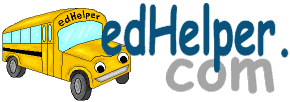 Name _____________________________ Date ___________________ Name _____________________________ Date ___________________ Name _____________________________ Date ___________________ Name _____________________________ Date ___________________ Name _____________________________ Date ___________________ Name _____________________________ Date ___________________ Alcoholism Affects Everyone 
By Jennifer Kenny Name _____________________________ Date ___________________ 
(Key 1 - Answer ID # 1093111)1.in-creaseincreaseinc-re-asei-ncrease2.i-ndiv-idu-a-lindivid-ualindividualin-di-vid-u-al3.be-yondbey-ondbeyondbe-y-on-d4.los-slossl-osslo-ss5.cop-ec-opeco-pecope6.dep-end-e-ntdep-endentd-epend-entde-pen-dent7.tol-er-ancetole-r-a-ncetole-ra-nc-etolerance8.a-lcohol-ical-co-hol-ical-coh-oli-calcoho-lic9.resultre-sultres-ultr-es-ult10.a-lc-oholismalcoholi-smalc-oh-oli-smal-co-hol-ism11.cirr-hosiscir-rho-siscir-r-hos-iscirrhos-is12.b-ored-ombore-domboredombored-om13.judg-mentjudgm-e-ntju-dgmentjudgment14.d-epend-encedep-en-d-encede-pen-dencedependence15.soc-ie-t-ysoc-i-et-yso-ci-e-tysoc-ie-ty16.c-rimecrimecrim-ecri-me17.sui-cidesui-cidesuic-i-desuic-ide18.gen-eticsge-net-icsg-en-eti-csgenetics19.anxietyanx-ie-tyanx-i-etyanxie-ty